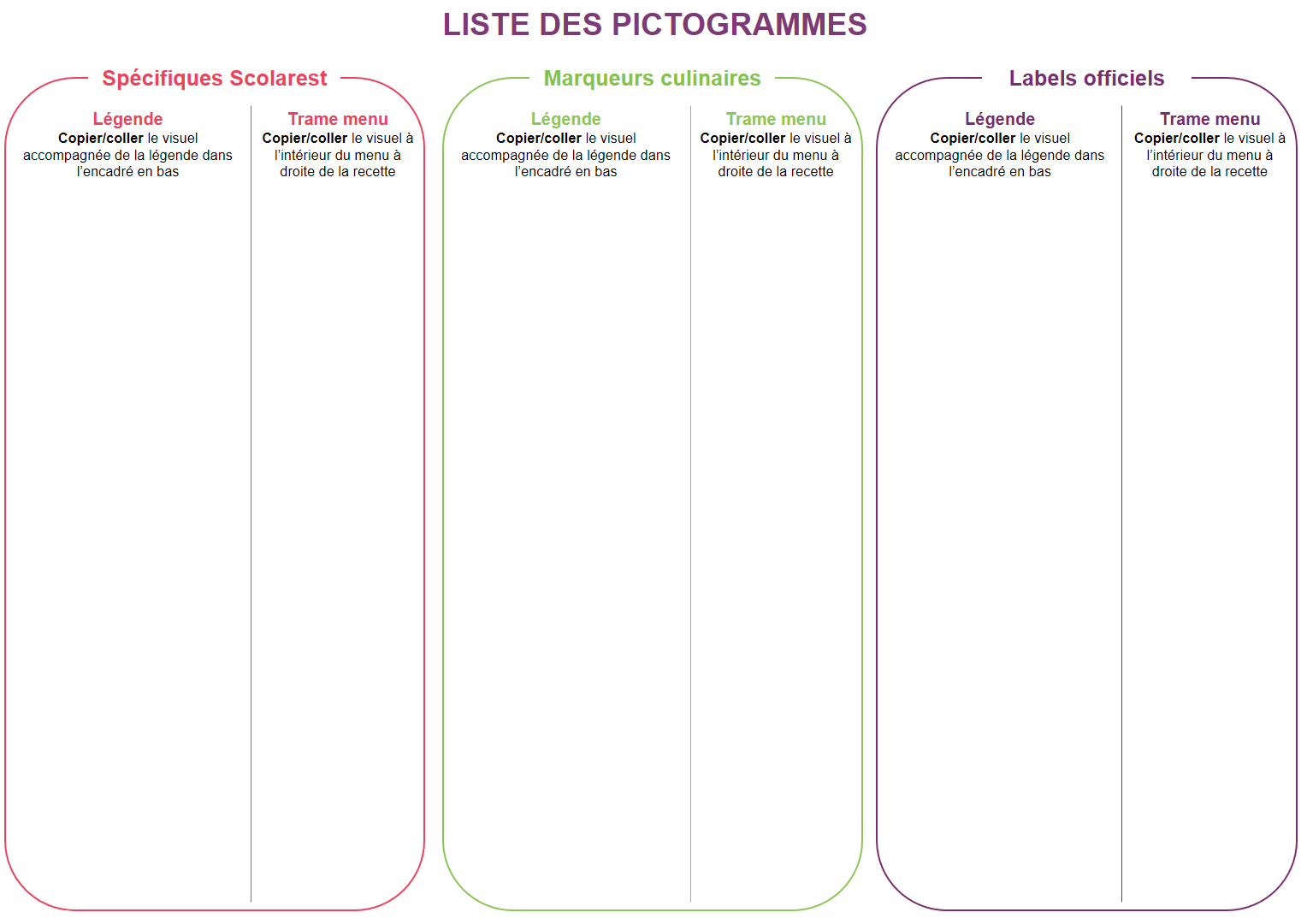 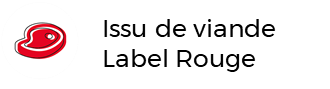 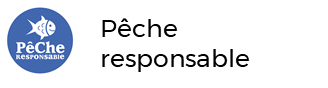 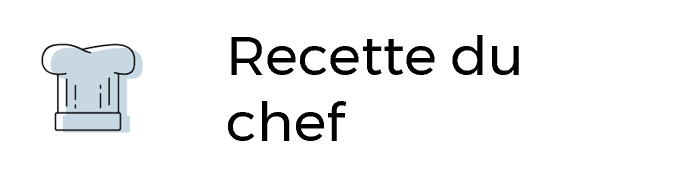 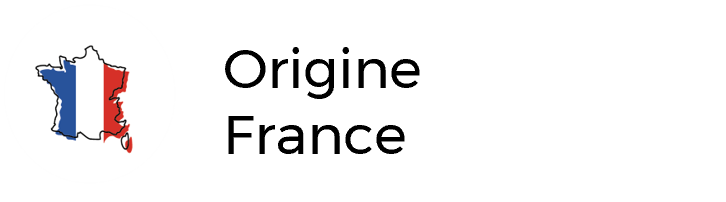 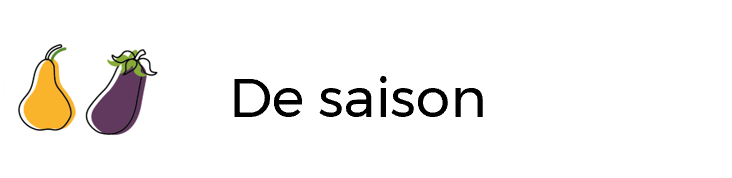 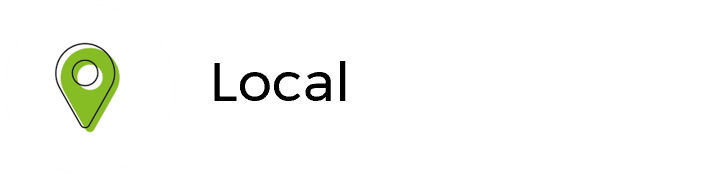 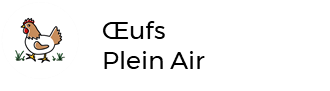 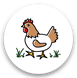 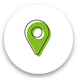 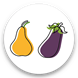 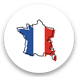 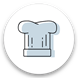 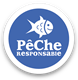 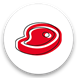 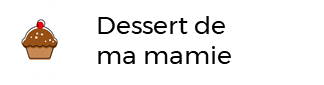 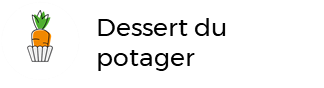 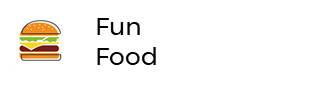 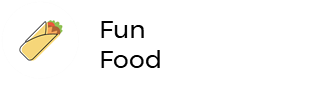 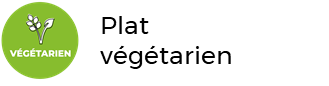 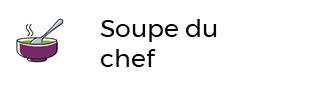 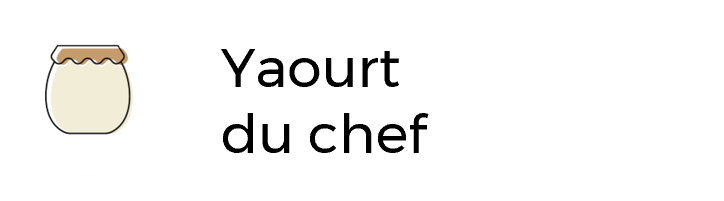 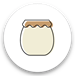 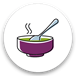 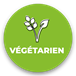 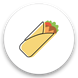 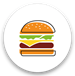 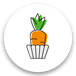 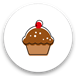 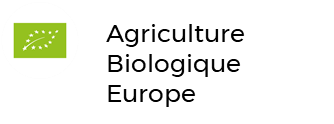 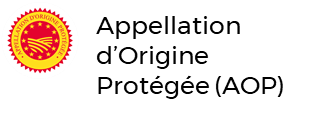 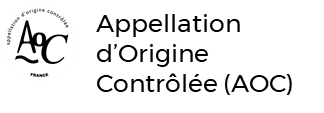 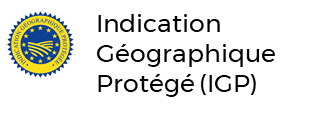 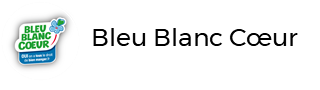 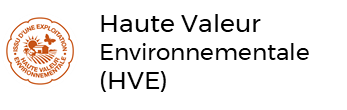 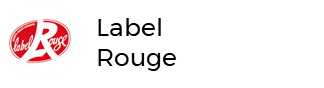 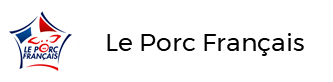 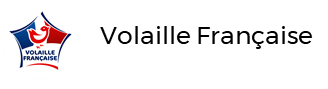 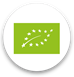 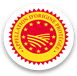 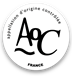 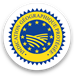 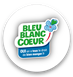 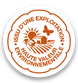 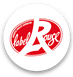 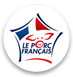 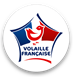 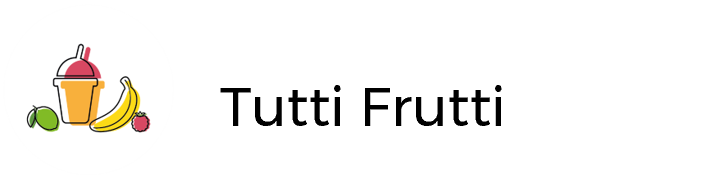 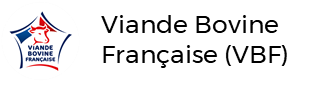 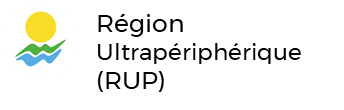 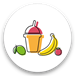 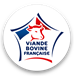 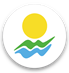 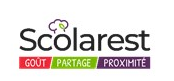 Dejeuner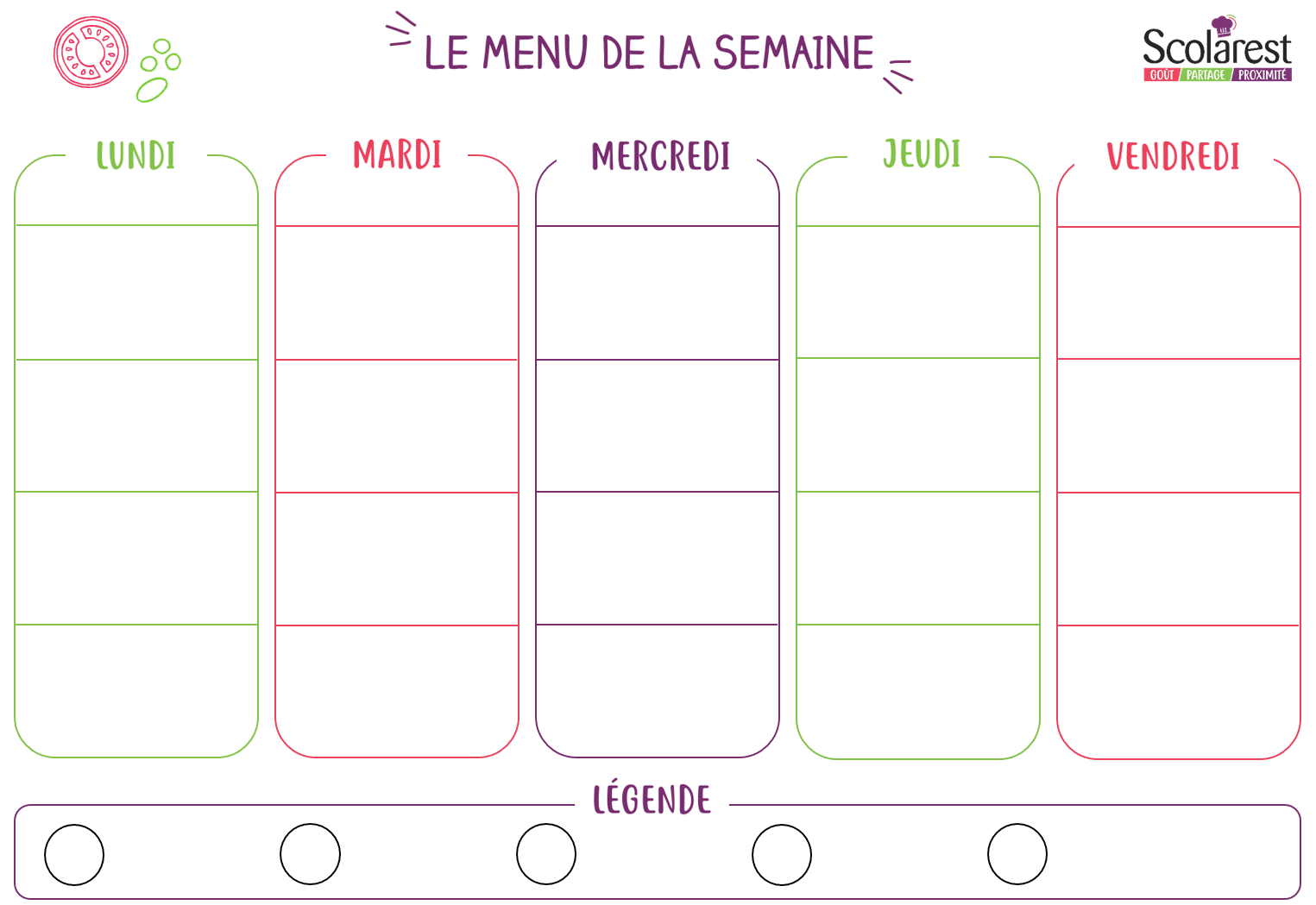 DejeunerDejeunerDejeunerDejeunerDejeunerDejeunerDejeunerDejeunerDejeunerDejeuner13/0514/0515/0516/0517/05Salade mêléeSalade de champignons Salade blé basilic Salade de tomates Laitue icebergCharcuterieConcombrePomelosAssiette de charcuteries Laitue icebergDivers crudités/ cuiditésSalade pommes de terre Œufs dursLaitue icebergRouleau de surimi Salade bataviaRadis beurreJambon de parisTaboulé ChipolatasFilet de lieu noir sauce agrumesRiz pilafHaricots verts sautésÉmincé de volaille Filet de Lieu en sauceFrites Poêlée légumes campagnardsSauté de bœufFilet de lieu noir aux épicesTortisChou-fleur sauté au paprikaLasagnes au bœufTortellis ricotta / épinardsBrocolisNuggets de poissonCoquillettesRatatouilleBleuSamosGoudaFromage à tartinerVache qui ritPetit louisVariété de fromagesEmmentalEdamBriePetit moule ail et fines herbesEdamGoudaYaourt à boireAnanas au siropMarbré au chocolatCorbeille de fruitsCompote de fruitsLiégeois vanillePêches au siropCorbeille de fruitsAssortiment de yaourtsBiscuitsCorbeille de fruitsBeignets noisette Yaourt nature sucreVerrine de fromage blanc Corbeille de fruitsPamplemousse au siropCompote de fruitsYaourt aromatiséCorbeille de fruits